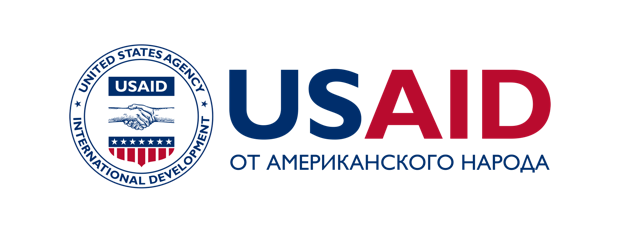 Взаимодействия ухаживающего лица и ребенка (с текстом) – ГанаРасшифровка русского видеоРассказчикЭто видео показывает заботливое взаимодействие ухаживающего лица и ребенка в Гане. Все сцены сопровождаются объяснением взаимодействия – как ребенок общается, подавая сигналы, и как реагирует ухаживающее лицо.Трехмесячный ребенок общается, пока мать стирает одеждуОбратите внимание на сигналы ребенка, указывающие на чувство голода, – она засовывает кулачки в рот и облизывает свою руку. Мать кладет дочку рядом с собой, пока стирает одежду, что позволяет ей общаться и устанавливать зрительный контакт с дочкой. Теперь она начинает издавать звуки, становится суетливой и начинает плакать, давая знать о том, что она слишком голодна. В ответ мать берет дочь на руки, чтобы покормить ее.Пятимесячный ребенок хочет спатьМать смотрит в глаза ребенку и улыбается, видя, как ребенок смотрит на нее в ответ. Они сближаются во время грудного вскармливания. Мать взаимодействует с сыном, который только что наелся и теперь хочет поиграть. Мать держит малыша на уровне глаз, издает звуки и улыбается ему. Мать продолжает играть с малышом, а ребенок улыбается в ответ, ему нравится это общение. Теперь малыш зевает, показывая, что он устал. Он проявляет беспокойство и жалобно хныкает — он выглядит несчастным. У ребенка появляется все больше признаков сонливости. Он отводит взгляд, затем протирает глаза. Мать пока не реагирует на сигналы малыша — она все еще пытается заинтересовать его игрой. Ребенок продолжает возиться. Мать пробует покормить его, но он отворачивается. Он показывает, что не голоден и хочет спать. Он снова трет глаза. Теперь мать реагирует на сигналы ребенка. Она качает его и ритмично переступает с ноги на ногу — это один из способов помочь ребенку уснуть.Шестимесячный малыш очарован цыпленкомЭтот малыш, которого приобняла его мать, внезапно начинает следить за чем-то взглядом. В ответ его мать поворачивает его лицом к себе, чтобы лучше видеть. Она указывает на то, что привлекло его внимание: цыпленок! Она называет его и указывает на него, поддерживая интерес ребенка. Видя, что его широко раскрытые глаза устремлены на цыпленка, мать рассказывает о цыпленке и даже разговаривает с цыпленком. Затем она подталкивает своего ребенка к цыпленку и обратно, и крутится с малышом по мере движения цыпленка - это ответ матери на заинтересованность его ребенка цыпленком. Малыш повторяет движение ее руки, и в конце концов оба машут на прощание, когда цыпленок уходит.Девятимесячная малышка и ее мама общаются, играя на бревнеМать издает звуки, а дочка улыбается и смеется, при этом они общаются друг с другом. Теперь малышка поворачивает голову, переключая свое внимание на бревно. Мать реагирует на это и помогает дочери подойти к бревну. Дочь издает звук, и мать повторяет ее с тем же звуком. Это побуждает ребенка продолжать лепетать. Малышка барабанит по бревну. Мать повторяет это движение. Малышка смотрит на свою мать в поисках поддержки, которая в ответ улыбается и наклоняется к ребенку. Малышка смотрит вверх; затем мать поднимает глаза – видит, что дочь заинтересовалась деревом наверху. Мать помогает своему ребенку подняться, надежно удерживая его. И продолжает реагировать на ее звуки – в процессе веселого общения.Тринадцатимесячный ребенок играет со своим братомДругие члены семьи также могут заниматься детьми. Этот старший брат внимательно наблюдает за тем, что делает маленький ребенок, а затем реагирует, поддерживая его новую идею игры, помогая ему ездить на контейнере, как на машине. Игра должна быть безопасной и проводиться под инициативой ребенка. Не существует «правильного» способа играть. Братья развлекаются с предметами домашнего обихода, не нуждаясь ни в каких игрушках, купленных в магазине.Девятнадцатимесячный мальчик изучает книгу вместе с дедушкой и братомЭтот дедушка изучает книгу вместе с внуками – двумя маленькими братьями. Обратите внимание, как он вовлекает мальчиков – разъясняет картинки и смотрит на каждого мальчика по очереди. Когда один мальчик указывает на картинку, дедушка реагирует с энтузиазмом. Затем поворачивается к другому мальчику, чтобы вовлечь и его тоже. Он поощряет их изучать книгу и весело смеется, получая общее удовольствие. Он позволяет мальчикам самим исследовать книгу, переворачивать страницы и указывать на картинки.Двадцатиодномесячный мальчик ведет папу к тележке поигратьДля общения дети используют жесты, например, показывают пальцем. Этот ребенок показывает пальцем, куда он хочет пойти. Он снова указывает пальцем. И еще один раз. Он ведет своего отца к тележке. Он играет, вращая колесо. Отец садится на корточки на уровне ребенка, обнимая его. Он пытается заинтересовать ребенка игрой в хлопки. Когда ребенок не отвечает, он наблюдает за ним, замечая, что ребенок ищет палку. В ответ он идет к дереву за палкой, а затем поддерживает ребенка, присоединяясь к игре. 